Forty-Third Annual Meeting of the 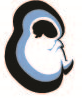 Developmental Neurotoxicology SocietySOCIAL EVENT Dinner and Trolley TourTuesday evening, June 25th Join fellow attendees on a tour of the San Diego area followed by food/drinks at a local microbrewery. The event includes pick up from the conference hotel at 5:15 pm, a 45-60 min historical trolley tour (provided by San Diego Old Town Trolley), drop-off at Ballast Point Brewery (Little Italy location), a buffet taco bar with non-alcoholic drinks in the outdoor cabanas, and a trolley ride back to the hotel (return trips at 8 pm and 9 pm). Note: alcoholic beverages will be available for personal purchase.The cost is $35/person and family and friends are welcome!! ADVANCE RESERVATIONS ARE REQUIRED. Please RSVP to Melissa Bailey (mbailey4@emporia.edu) BEFORE, Wednesday, June 19th. Payment may be made anytime via PayPal (send to devneurotox@gmail.com and indicate payment is for social event) or via credit card, cash, or check at the conference.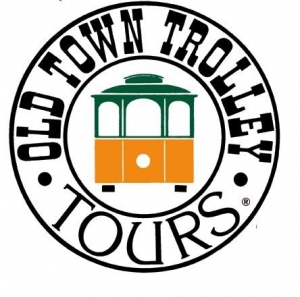 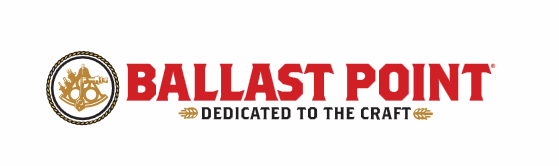 